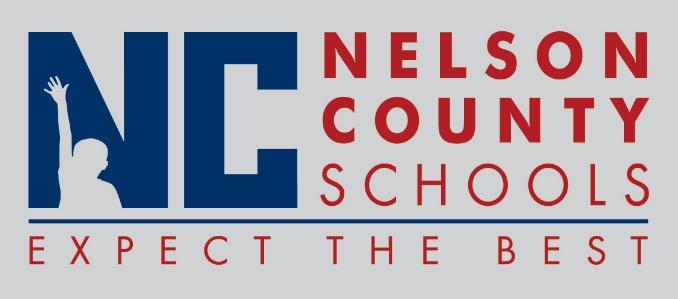 Decision PaperRECOMMENDATION:   	Approve the Establishment of a SRO Program in Nelson County SchoolsRECOMMENDED MOTION:  	I move that the Nelson County Board of Education Approve the Establishment of a School Resource Officer (SRO) Program. SRO Program To:Nelson County Board of EducationFrom:Tim Hockensmith, Chief Operating Officercc:Tom Brown, SuperintendentDate:August 15, 2017Re:  School Resource Officer (SRO) Program